Temat: Odejmowanie liczb sposobem pisemnym. 16.11.2020r Zapisz temat, oglądnij link z tłumaczeniem.! Aby odjąć liczby sposobem pisemnym należy odpowiednio podpisać liczby. Od liczby większej odejmujemy mniejszą, zapisujemy liczby tak, by cyfra jedności znajdowała się pod liczbą jedności, cyfra dziesiątek pod cyfrą dziesiątek i cyfra setek pod cyfrą setek, odejmujemy od  prawej strony-od końcą zawsze od cyfry na górze, zapisujemy wynik pod kreską. Wykonaj odejmowanie liczb pisemnieTłumaczenie! Odejmowanie pisemne od odjemnej z zerami. Zawsze odejmujemy od liczby większej mniejszą i od górnych cyfr dolne, zaczynamy od prawej strony-od końca, wyniki zapisujemy pod kreską.W przykładzie I  od zera nie da się odjąć 7, musimy pożyczyć od 7 jedną dziesiątkę, 7 o jeden mniej to 6 dziesiątek- zapisujemy nad 7 cyfrę 6, jedna dziesiątka to 10 jedności dodać 0 to 10. Skreślamy cyfry 7 i 0 i odejmujemy, 10 odjąć 7 to …. i 6  odjąć 2 to …..W II przykładzie na końcu 900 znajduje się zero, od 0 nie można odjąć 3, pożyczamy od najbliższej cyfry, która nie jest zerem czyli od 9, zasada o jeden mniej, 9 o jeden mniej to 8, zapisujemy nad cyfrą setek 8, następnie zamieniamy cyfrę setek na 10 dziesiątek i dalej pożyczamy 10 o jeden mniej to 9, zapisujemy nad małą cyfrą 10, pożyczoną dziesiątkę zapisujemy nad cyfrą jedności i odejmujemy.Przykład III. Od zera nie da się odjąć 4, pożyczamy aż od 1, zasada o jeden mniej to 0 zapisujemy nad jeden 0, nad zerami w środku 9tki, na końcu 10 i odejmujemy.Zadanie1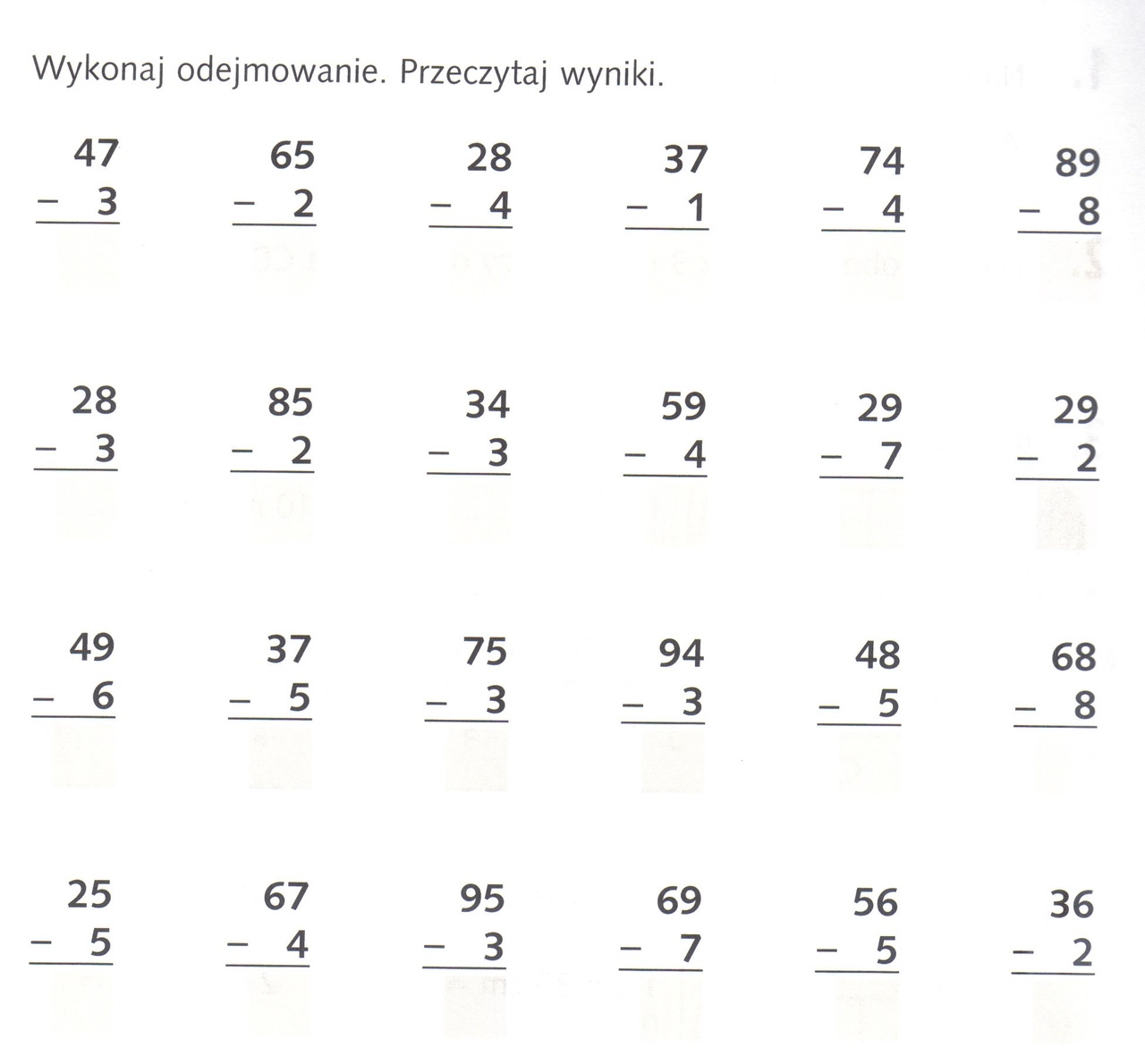 Zadanie2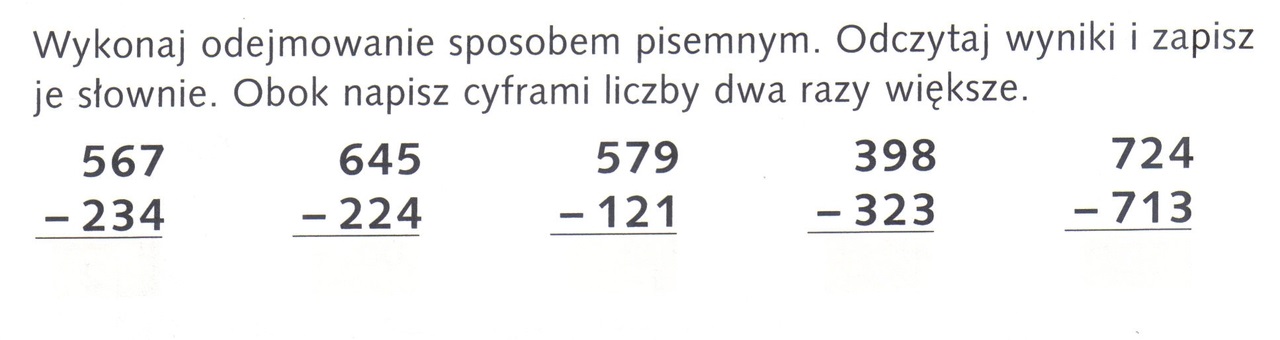 Zadanie3 Wykonaj odejmowanie od odjemnej z zerami -  odejmujemy od końca, jeżeli się nie da, to pożyczamy od najbliższej cyfry, która nie jest zerem,  zasada o jeden mniej, nad zerami po środku wstawiamy 9tkę lub 9tki, na końcu zero 0.      5 9 10                   6 9 10            7 9 10               8 9 10                4 9 10             3 9 10              0 9 10   600          700       800         900         500       400        100-  237        - 146      -  69       -756        -134     -  74        - 980   9 9 10                      0  9 9 10               0  9 9 10                            1 9 9 10                    4  9 9 10                     2  9 9 101000	1000         1000              2000           5000	3000- 789	- 578	   -  896            -1179           -  678	- 789 645- 123=        s  d  j     6 4 5-    1 2 3857-  43=        s  d  j     8 5 7-       4 3Przykład IPrzykład IIPrzykład III 70 -  27=           d  j           6  10        7 0-       2 7900-  345=        s  d   j            9        8  10 10      9 0 0-     3 4 31000- 764=       0 9  9 10     10 0 0-      7 6 4